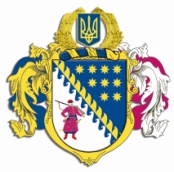 ДНІПРОПЕТРОВСЬКА ОБЛАСНА РАДАVІI СКЛИКАННЯПостійна комісія обласної ради з питань науки, освіти, сім’ї та молоді. Дніпро, просп. О.Поля, 2П Р О Т О К О Л   № 8засідання постійної комісії ради01 грудня 2016 року12-00 годинУсього членів комісії:		 5 чол.Присутні:                   		 3 чол.Відсутні:                     		 2 чол.Присутні: Сиченко В.В., Прохоренко В.А., Щокін В.П.Відсутні: Дацько Т.Ф., Юнкевич О.О.У роботі комісії взяли участь:ЗАБАРА В.В. – депутат обласної ради;ЛЕЛЬЧИЦЬКИЙ М.Н. – голова ради директорів обласних комунальних закладів освіти;ПАВЛОВ Д.М. – директор ОКЗ „Дніпропетровський центр соціально-психологічної допомоги” ДОР”;ШЕБЕКО Т.І. – директор департаменту фінансів облдержадміністрації;ПОЛТОРАЦЬКИЙ О.В. – директор департаменту освіти і науки ОДА; ЯЦУК В.М. – заступник начальника управління молоді і спорту ОДА; ВІЗИР В.В. – начальник служби у справах дітей облдержадміністрації; МОГИЛА Ю.М. – помічник-консультант депутата обласної ради;ОХОТА Н.В. – начальник відділу розвитку освіти управління з питань гуманітарної, соціально-культурної сфери виконавчого апарату обласної ради; ЖУКОВА В. – заступник директора КП „Молодіжний центр Дніпропетровщини” ДОР”;МАРЧЕНКО А.В. – начальник відділу корпоративних прав та відносин власності управління правового забезпечення діяльності ради виконавчого апарату обласної ради;КОСТІНА Н.С. – начальник відділу кадрової роботи з комунальними підприємствами, закладами та установами виконавчого апарату обласної ради;ПАВЛОВА І.В. –  фахівець управління організаційної роботи апарату ОДА; АРОНОВА Р.М. – заступник директора педагогічного коледжу ДНУ              ім. О. Гончара; ЛАНДО О.А. – викладач педагогічного коледжу ДНУ ім. О. Гончара; КУЗНЕЦОВ В.Ю. – заступник директора педагогічного коледжу ДНУ ім. О. Гончара; Представники студентського самоврядування.Головував: голова постійної комісії Сиченко В.В. Порядок денний засідання постійної комісії:1. Про порядок денний сьомої сесії обласної ради VІІ скликання.2. Про питання діяльності окремих обласних комунальних підприємств та закладів, що належать до спільної власності територіальних громад сіл, селищ, міст Дніпропетровської області.3. Про план роботи Дніпропетровської обласної ради VII скликання на 2017 рік.4. Про програму соціально-економічного та культурного розвитку області на 2017 рік.5. Про внесення змін до рішення обласної ради від 04 грудня                2015 року № 705-35/VІ „Про обласний бюджет на 2016 рік”.6. Про обласний бюджет на 2017 рік.7. Про внесення змін до рішення обласної ради від 03 лютого                 2012 року № 239-11/VІ „Про регіональну цільову соціальну програму „Молодь Дніпропетровщини” на 2012 – 2021 роки” (зі змінами).8. Про внесення змін до рішення обласної ради від 21 жовтня                2015 року № 683-34/VI „Про Програму захисту прав дітей та розвитку сімейних форм виховання у Дніпропетровській області на 2016 –                   2020 роки” (зі змінами).9. Різне.СЛУХАЛИ: 1. Про порядок денний сьомої сесії обласної ради                     VІІ скликання.Інформація: Сиченка В.В. ВИРІШИЛИ: 1. Інформацію голови постійної комісії обласної ради з питань науки, освіти, сім’ї та молоді Сиченка В.В. щодо порядку денного сьомої сесії обласної ради   VІІ скликання взяти до відома.Результати голосування:за 		– 3проти	– ____утримались – ____усього 	– 3СЛУХАЛИ: 2. Про питання діяльності окремих обласних комунальних підприємств та закладів, що належать до спільної власності територіальних громад сіл, селищ, міст Дніпропетровської області.Інформація: Сиченка В.В. ВИРІШИЛИ: 1. Інформацію голови постійної комісії обласної ради з питань науки, освіти, сім’ї та молоді Сиченка В.В. щодо питання діяльності окремих обласних комунальних підприємств та закладів, що належать до спільної власності територіальних громад сіл, селищ, міст Дніпропетровської області взяти до відома.2. Підтримати проект рішення „Про питання діяльності окремих обласних комунальних підприємств та закладів, що належать до спільної власності територіальних громад сіл, селищ, міст Дніпропетровської області.Результати голосування:за 		– 3проти	– ____утримались – ____усього 	– 3СЛУХАЛИ: 3.  Про план роботи Дніпропетровської обласної ради               VII скликання на 2017 рік.Інформація: Сиченка В.В. ВИРІШИЛИ: 1. Інформацію голови постійної комісії обласної ради з питань науки, освіти, сім’ї та молоді Сиченка В.В. щодо плану роботи Дніпропетровської обласної ради VII скликання на 2017 рік взяти до відома.2. Підтримати проект рішення „Про план роботи Дніпропетровської обласної ради VII скликання на 2017 рік”.Результати голосування:за 		– 3проти	– ____утримались – ____усього 	– 3СЛУХАЛИ: 4.  Про програму соціально-економічного та культурного розвитку області на 2017 рік.Інформація: Сиченка В.В. ВИРІШИЛИ: 1. Інформацію голови постійної комісії обласної ради з питань науки, освіти, сім’ї та молоді Сиченка В.В. щодо програми соціально-економічного та культурного розвитку області на 2017 рік взяти до відома.2. Підтримати проект рішення „Про програму соціально-економічного та культурного розвитку області на 2017 рік ”.Результати голосування:за 		– 3проти	– ____утримались – ____усього 	– 3СЛУХАЛИ: 5. Інформація: Сиченка В.В. Виступили: Шебеко Т.І.ВИРІШИЛИ: 1. Інформацію голови постійної комісії обласної ради з питань науки, освіти, сім’ї та молоді Сиченка В.В. щодо внесення змін до рішення обласної ради від              04 грудня 2015 року № 705-35/VІ „Про обласний бюджет на 2016 рік” взяти до відома.2. Підтримати проект рішення „.Результати голосування:за 		– 3проти	– ____утримались – ____усього 	– 3СЛУХАЛИ: 6. Інформація: Сиченка В.В. Виступили: Шебеко Т.І., Полторацький О.В., Лельчицький М.Н.ВИРІШИЛИ: 1. Інформацію голови постійної комісії обласної ради з питань науки, освіти, сім’ї та молоді Сиченка В.В. щодо обласного бюджету на 2017 рік взяти до відома.2. Підтримати проект рішення „.Результати голосування:за 		– 3проти	– ____утримались – ____усього 	– 3СЛУХАЛИ: 7. Про внесення змін до рішення обласної ради від                     03 лютого 2012 року № 239-11/VІ „Про регіональну цільову соціальну програму „Молодь Дніпропетровщини” на 2012 – 2021 роки” (зі змінами).Інформація: Сиченка В.В. Виступили: Щокін В.П., Яцук В.М., Полторацький О.В., Павлов Д.М., Марченко А.В.ВИРІШИЛИ: 1. Інформацію голови постійної комісії обласної ради з питань науки, освіти, сім’ї та молоді Сиченка В.В. щодо внесення змін до рішення обласної ради від                     03 лютого 2012 року № 239-11/VІ „Про регіональну цільову соціальну програму „Молодь Дніпропетровщини” на 2012 – 2021 роки” (зі змінами) взяти до відома.2. Підтримати проект рішення „Про внесення змін до рішення обласної ради від 03 лютого 2012 року № 239-11/VІ „Про регіональну цільову соціальну програму „Молодь Дніпропетровщини” на 2012 – 2021 роки” (зі змінами).Результати голосування:за 		– 2проти	– 1утримались – ____усього 	– 3СЛУХАЛИ: 8. Про внесення змін до рішення обласної ради від               21 жовтня 2015 року № 683-34/VI „Про Програму захисту прав дітей та розвитку сімейних форм виховання у Дніпропетровській області на               2016 – 2020 роки” (зі змінами).Інформація: Сиченка В.В. Виступили: Візир В.В.ВИРІШИЛИ: 1. Інформацію голови постійної комісії обласної ради з питань науки, освіти, сім’ї та молоді Сиченка В.В. щодо внесення змін до рішення обласної ради від          21 жовтня 2015 року № 683-34/VI „Про Програму захисту прав дітей та розвитку сімейних форм виховання у Дніпропетровській області на 2016 – 2020 роки” (зі змінами) взяти до відома.2. Рекомендувати обласній раді підтримати проект рішення „Про внесення змін до рішення обласної ради від 21 жовтня 2015 року № 683-34/VI „Про Програму захисту прав дітей та розвитку сімейних форм виховання у Дніпропетровській області на 2016 – 2020 роки” (зі змінами).Результати голосування:за 		– 3проти	– ____утримались – ____усього 	– 3СЛУХАЛИ: Різне. 9.1. Про розгляд розпорядження голови обласної ради від 25.11.2016     № 88-КП „Про відсторонення від роботи директора комунального закладу освіти ,,Дніпропетровський обласний медичний ліцей-інтернат ,,Дніпро”.Інформація: Сиченка В.В. ВИРІШИЛИ: 1. Інформацію голови постійної комісії обласної ради з питань науки, освіти, сім’ї та молоді Сиченка В.В. щодо розгляду розпорядження голови обласної ради від 25.11.2016 № 88-КП „Про відсторонення від роботи директора комунального закладу освіти ,,Дніпропетровський обласний медичний ліцей-інтернат ,,Дніпро” взяти до відома.Результати голосування:за 		– 3проти	– ____утримались – ____усього 	– 39.2 Про стан проведення виборів керівників педагогічних коледжів Дніпропетровської області.Інформація: Сиченка В.В. Виступили: Костіна Н.С., Забара В.В., Ландо О.А, Аронова Р.М., Полторацький О.В.ВИРІШИЛИ: звернутись до голови обласної ради з інформацією про стан реформування педагогічного коледжу ДНУ ім. О. Гончара та пропозицією щодо внесення змін до розпорядження голови обласної ради від 25.11.2016 № 88-КП.Результати голосування:за 		– 3проти	– ____утримались – ____усього 	– 3Голова постійної комісії						В.В. СИЧЕНКО	Секретар комісії								В.А. ПРОХОРЕНКО